I. Úvod     Strategický plán rozvoje obce vychází z celostátní koncepce, jako je Národní rozvojový plán a Strategie regionálního rozvoje ČR.     Strategický plán rozvoje–jedná se o komplexní programový dokument, který formuluje strategii rozvoje celé komunity, jejího fungování i rozvoje celého území. Tato strategie musí být komplexní s důrazem na souvislosti a vzájemnou podporu navržených cílů a programů. Strategický plán je dlouhodobým dokumentem.          Strategický plán je potřeba nejen pro zvýšení šancí a možností obce pro získání dotací, ale stává se postupně nezbytností při stanovení jakýchkoliv jejích cílů a konkrétních rozvojových projektů. Umožňuje lépe plánovat a hospodařit s finančními prostředky včetně usnadnění přístupu k čerpání prostředků z EU. Strategický plán rozvoje by měl také zlepšit komunikaci mezi samosprávou a veřejností. Tento plán si klade za cíl zlepšit situaci v oblasti rozvoje a budoucnosti obce. II. Analytická část1. Charakteristika obce1.1. Identifikační údaje obceOficiální název: 					TřebohosticeStatus: 						obec  Sídlo obecního úřadu: 				Třebohostice čp. 8,387 37 TřebohosticeIČ: 							00251933DIČ: 							CZ00251933Obec s rozšířenou působností (ORP): 	StrakoniceMatrika: 						Úřad městyse Radomyšl-matrikaOkres (NUTS 4): 					Strakonice                                                                                                                                                                                                     Kraj (NUTS 3): 					Jihočeský krajRegion soudržnosti (NUTS 2):			JihozápadKatastrální plocha: 				974,5845 haPočet bydlících obyvatel k 1. 1. 2018: 	312Nadmořská výška (m. n. m.): 			484 Zeměpisné souřadnice: 				49°19′57″ s. š., 13°51′40″ v. d.Telefon: 						380 831 450, 724 182 275Web: 						www.obectrebohostice.czElektronická podatelna: 	obec.trebohostice@quick.cz Datová schránka: 				daxa2j8                                                 znak obce Třebohostice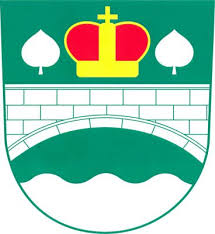 1.2. Poloha obce     Obec Třebohostice se nachází v okrese Strakonice v Jihočeském kraji, zhruba 8,5 km ssz. od Strakonic. Leží v Blatenské pahorkatině (pod celek Horažďovická pahorkatina, okrsek Kasejovická pahorkatina); protéká jí potok Kolčavka, jeden z levostranných přítoků řeky Otavy. Obec Třebohostice se skládá ze dvou katastrálních území / místních částí obce – Třebohostice a Zadní Zborovice.Obrázek: Poloha obce Třebohostice v rámci Jihočeského kraje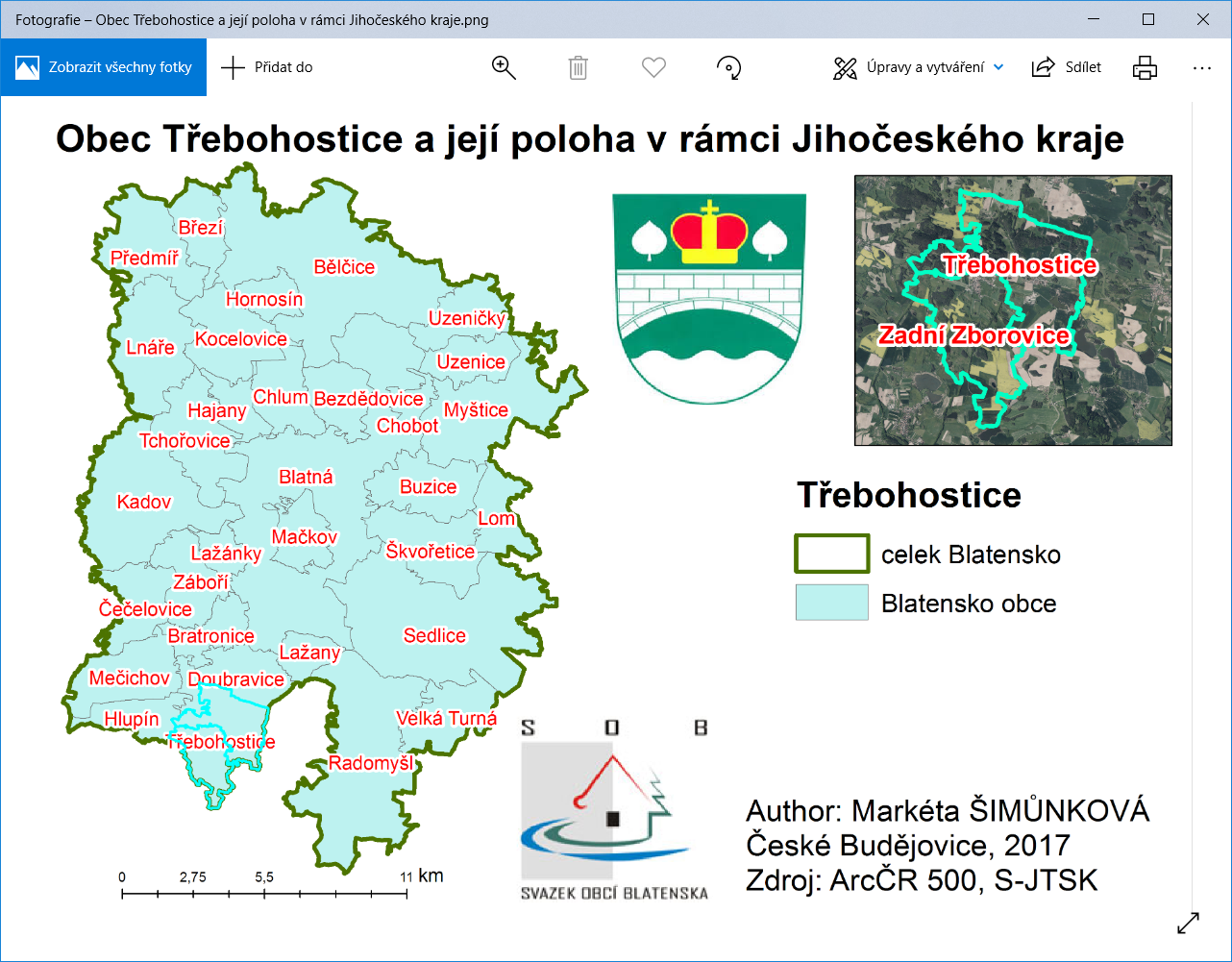 1.3. Historie     Sídelní útvar Třebohostice se nachází 12 km severně od Strakonic, Zadní Zborovice jsou 2 km západně od Třebohostic. Okolní terén je velmi členitý. Turisticky je tato oblast poměrně zapomenuta. Krajina má velký půvab. Je poměrně zalesněna, podél vodotečí a cest jsou aleje, četné remízky a rozptýlená zeleň, která dává Strakonicku velice kvalitní a milé přírodní prostředí.     Průměrná nadmořská výška Třebohostic je 484 a Zadních Zborovic 495 m. n. m. Chráněná krajinná oblast začíná na západním okraji Třebohostic a zasahuje 3,5 km západně a jižně od Sedlice, dále až k Mačkovu, jižně od Tchořovic, ke Kadovu, Čečelovicím, Záboří a Doubravici.     Území obce bylo pravděpodobně osídleno mezi lety 1000 až 500 př.n.l., v době haštalské. Dosvědčuje to nález 4 mohyl (v jedné byl nalezen žárový hrob a haštalská rastrovaná keramika) u Třebohostic, v okolí (v katastru obcí Leskovice, Chrašťovice, Zadní Zborovice a Domanice) byly nalezeny další mohyly pocházející z této doby.      Z historie středověku je známo, že již roku 1243 byly Třebohostice v držení pánů ze Strakonic. V roce 1357 je získává Bašek z Blatné, synovec Viléma, bratra Bavora III.. V blatenském panství byly ještě za Lva z Rožmitála a též za baronů z Hildprandtu, kteří blatenské panství vlastnili do konce 18. století.      První písemná zmínka o Třebohosticích je z druhé poloviny 14. století – rok 1357, o Zadních Zborovicích až z roku 1538. Nicméně obec nebyla tou dobou založena. Přesné datum vzniku obce se bohužel nedochovalo. Důvodů proč tomu tak je může být více. Například požár, který mohl 
zničit celou obec, včetně původní kroniky, protože tehdy bylo základním stavebním materiálem dřevo. Ale věrohodně doložit tuto myšlenku nijak nelze.     Od roku 1908 sídlí na komíně u Kalbáčů v Třebohosticích čp. 15 čápi. Za celou dobu více něž 90 let bylo hnízdo jen dvakrát svrženo, kvůli těžké váze. Poprvé se tak stalo v roce 1936. Tehdy materiál ze svrženého hnízda zabral dva vozy. V průměru mívají čápi čtyři mláďata ročně. Výjimkou bylo narození šesti mláďat v roce 1978.1.4. Památky     Jednou z památek je kaplička na návsi – „Kaple sv. Jana Nepomuckého“ – kaplička barokního typu na obdélném půdorysu s trojbokým závěrem, která byla postavena v roce 1795. Byla upravena v 19. století. Poslední větší rekonstrukce byla provedena v roce 1995.       Další významnou památkou na východním okraji obce jsou boží muka obdélného půdorysu s jednoduchým zaklenutým výklenkem a nikou, kryté sedlovou stříškou. V jejich blízkosti je vysoký kamenný kříž.     V obci Zadní Zborovice se nachází novogotický kostel sv. Ludmily, který byl postaven v roce 1935 na místě malé kaple. Tato kaple byla postavena na místě původní zvoničky z 18. století, která sloužila ke svolávání lidí při případném požáru, jak bylo nařízeno patentem vydaným císařovnou Marií Terezií.        Severozápadně od Zadních Zborovic na vrchu Zámek se nachází hradiště z doby haštalské s elipso-vými valy o obvodu 422 m a dosahující výšky až 6 m.      Na východním okraji Třebohostic najdeme boží muka obdélného půdorysu s jednoduchým zaklenutým výklenkem a nikou, kryté sedlovou stříškou. V její blízkosti je vysoký kamenný kříž.2. Sociálně ekonomická analýzaAnalytická část hodnotí vývoj a stav jednotlivých sociálně ekonomických, ekologických a společenských ukazovatelů. Jedná se o stěžejní výchozí část každého rozvojového dokumentu, na jejímž základě jsou definovány hlavní rozvojové priority obce.2.1. Obyvatelstvo     Demografický vývoj-vývoj počtu obyvatel vypovídá o vývoji obytné funkce obce vzhledem k jeho charakteru a podmíněnostem vývoje počtu obyvatel (věková struktura, zdravotní stav, přirozená měna, atraktivita bydlení, dostupnost bydlení ...) ho lze považovat za jeden z nosných indikátorů sociálního pilíře.Počet obyvatel k 1.1.2019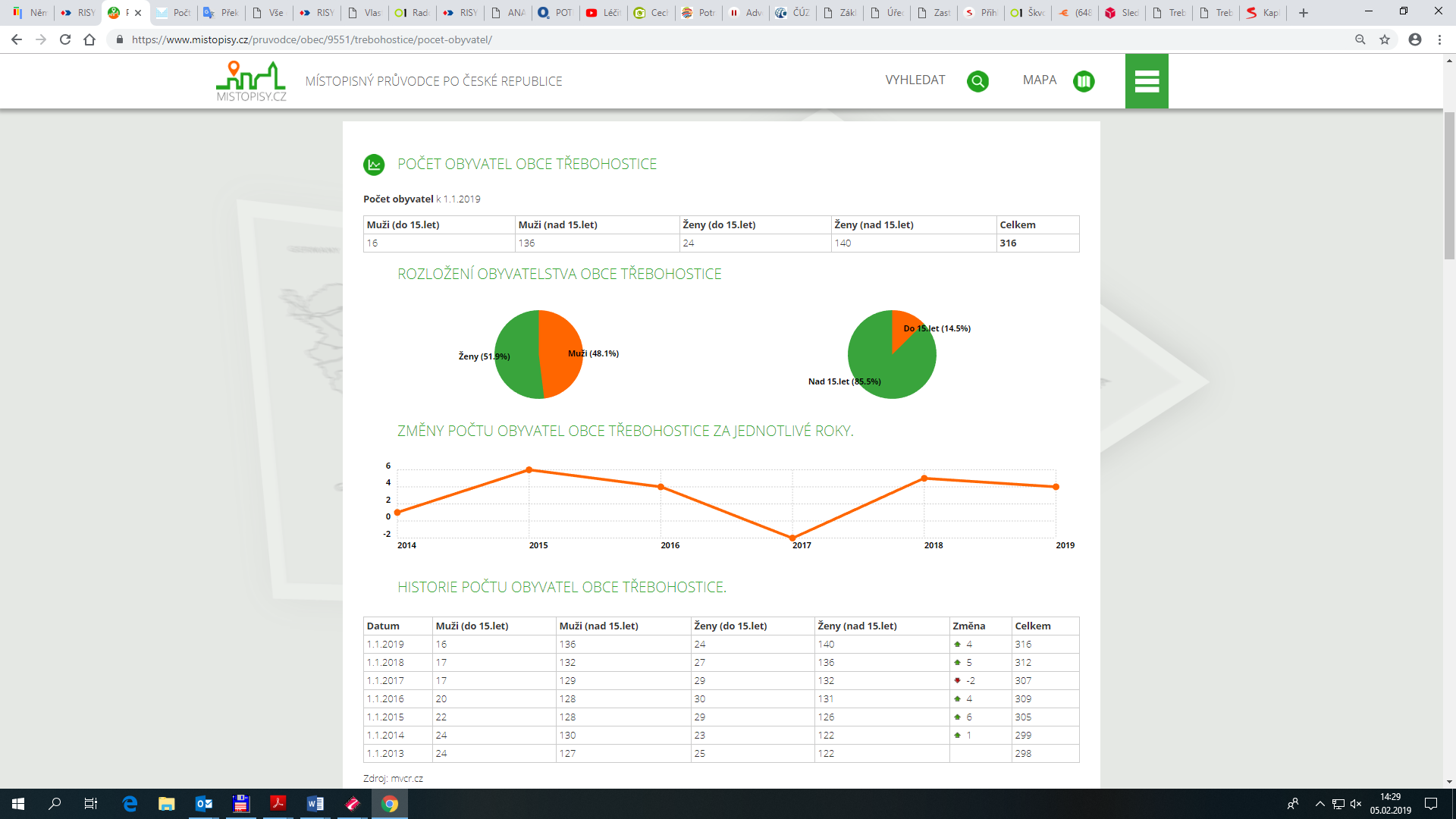  zdroj: mvcr.cz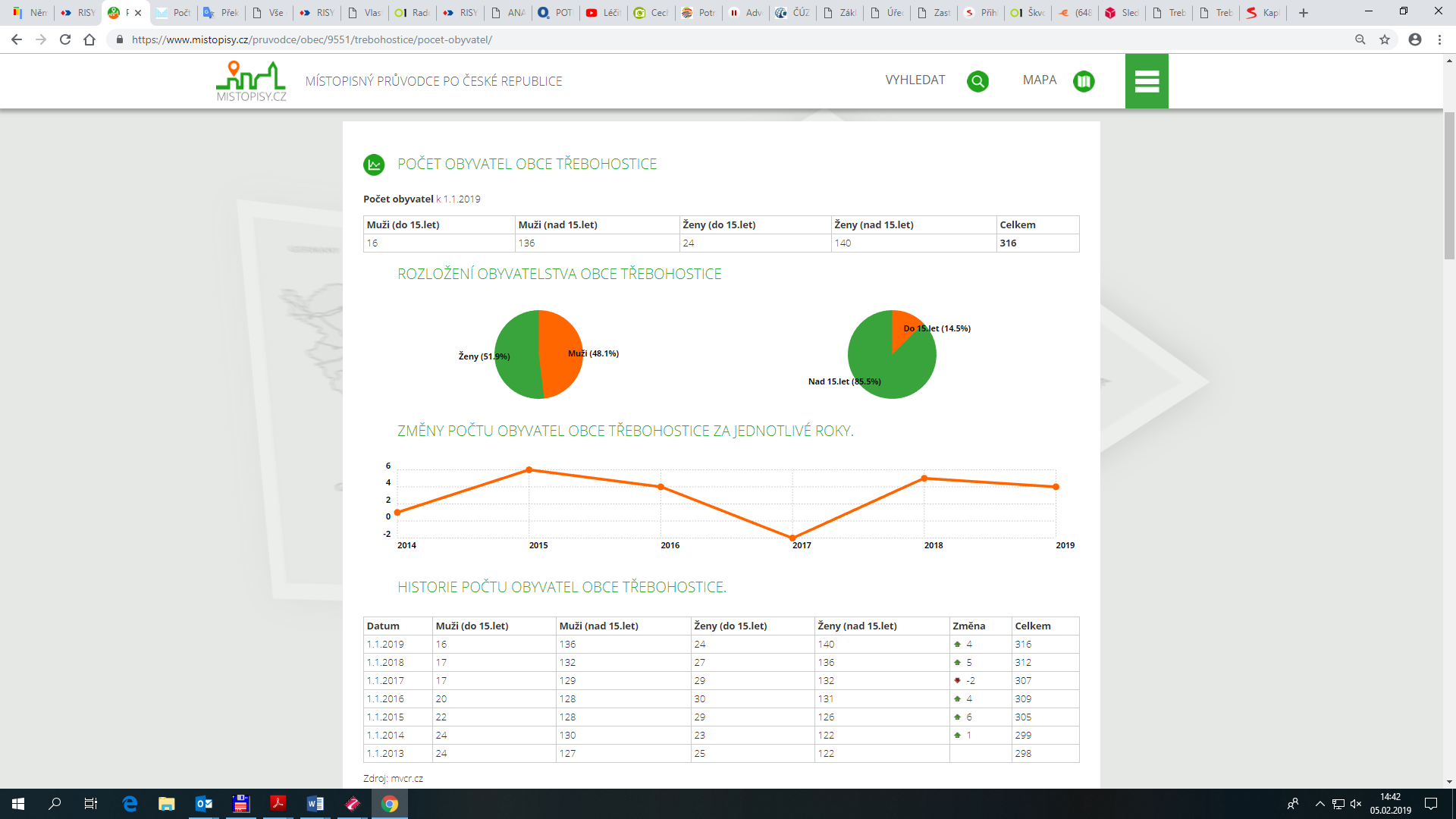 Grafl: ZMĚNY POČTU OBYVATEL OBCE TŘRBOHOSTICE ZA JEDNOTLIVÉ ROKY (mistopisy.cz)Tabulka: Počet obyvatel k 31.12.2017Tabulka: Přirozený přírůstek obyvatel a saldo migrace v roce 2017  zdroj: RISy.cz2.2. Společenský a kulturní život, spolky v obci     V obci Třebohostice jsou organizovány spolky Sbor dobrovolných hasičů Třebohostice, Myslivecké sdružení Lipová Třebohostice, Tělovýchovná jednota Třebohostice, Český svaz žen Třebohostice, Sbor dobrovolných hasičů Zadní Zborovice a Český svaz žen Zadní Zborovice. Uvedené spolky se zapojují do společenského života obce.     V rámci kulturního vyžití využívá obec a spolky kulturní dům v Třebohosticích a kulturní dům v Zadních Zborovicích, kde se konají taneční zábavy pouťové a posvícenské, v plesové sezoně plesy. Pro občany se zde v průběhu roku pořádají divadelní představení a cestopisné přednášky, pro děti jsou pořádány každoročně maškarní plesy a mikulášské nadílky. Tradičními kulturními akcemi jsou v obci novoroční pochody, masopustní průvod, stavění májů, velikonoční řehtání, Rally Agropa Pačejov, lampionový průvod a řada dalších.     V rámci sportovního vyžití obec vybudovala na jihovýchodním okraji Třebohostic víceúčelový areál, kde se nachází hřiště s antukovým povrchem, kde lze hrát tenis, nohejbal, volejbal atd.. Další hřiště s víceúčelovým využitím má pískový povrch. Areál je doplněn zázemím (pergolou s místem pro posezení) pro sportovce a případně další společenské akce a nechybí zde víceúčelová vodní nádrž.     Na východním okraji obce Zadní Zborovice bylo vybudované nové víceúčelové hřiště s umělým povrchem. Tento kulturně sportovní areál je vybaven zázemím pro široké využití jak při sportovních aktivitách, tak i pro společenské akce.   2.3. Cestovní ruch     Pro rekreační a sportovní využití obyvatel jsou v obci vybudovány víceúčelové areály pro sportovní, ale i pro kulturně společenské akce. Turisticky je tato oblast využívána převážně cykloturisty. Za účelem zpřístupnění krajiny zejména s ohledem na potřeby zemědělství, lesního hospodářství, rekreační turistiky a cykloturistiky jsou využívány místní komunikace, účelové komunikace a silnice III. třídy. K rekreaci v krajině slouží vymezené turistické stezky a cykloturistické trasy. Obcí prochází cyklostezka číslo 1064. V obci jsou také lokální turistické trasy, které slouží k výletům do okolí. Cyklotrasy, pěší turistika a případně běžkařské trasy jsou v katastru obce velmi žádoucí.     Plochy rekreace – chaty jsou na území obce pouze v lokalitě u Polánků rybníčka. Nové plochy nejsou navrženy. Atraktivity cestovního ruchuKaplička na návsiKostel svaté Ludmily v Zadních ZborovicíchHradiště z pozdní doby halštatské (6. století př. n. l.) na vrchu Zámek (jinak též Zlatá hora; 577 m)2.4. HospodářstvíTabulka: Hospodářská činnost v roce 2017 zdroj: RISy.cz 2.5. Zemědělství Tabulka: Druhy pozemků rok 2017 zdroj: RISy.cz3. Infrastruktura3.1. Technická infrastruktura     Technická infrastruktura obce částečně vyhovující, ale některé části jsou již zastaralé a nedostačují svou kapacitou pokrýt současné požadavky a případný další rozvoj výstavby.3.1.1. Vodovodní síť      Zásobování pitnou vodou vyhovuje i do budoucna, a proto zůstane zachováno. Kapacita vodních zdrojů, velikost vodojemu i tlakové poměry ve spotřebišti jsou dostačující a vyhovují pro plynulé zásobování stávající i navrhované zástavby obce. Hlavní profily potrubí také vyhovují. Pouze v lokalitách s uvažovanou novou výstavbou se bude muset vybudovat vodovodní řád.3.1.2. Kanalizační síť      Stávající odkanalizování vyhovuje i do budoucna. Nové stoky jsou navrhovány jako gravitační k dosud neodkanalizovaným objektům a v rámci nové zástavby. Nevyhovující úseky stávající 
kanalizace je třeba rekonstruovat. Splaškové odpadní vody z navrhované zástavby na jihozápad-ním okraji osady Zadní Zborovice bude pravděpodobně nutno řešit tlakovou kanalizací - lokálně přečerpávat. Novou kanalizaci zejména z větších lokalit v blízkosti recipientu se doporučuje zřizovat přednostně jako oddělenou, aby nedocházelo v budoucnu po vybudování čistírny odpadních vod k jejímu zatěžování balastními vodami (srážková voda). 3.2. Dopravní infrastruktura 3.2.1. Silniční doprava     Páteřní obslužný systém správního území obce s návaznostmi na nadřazenou silniční síť tvoří místní komunikace, silnice třetí třídy číslo 1399 Blatná–Třebohostice, 13911 Třebohostice-Strakonice a silnice druhé třídy číslo 139  Radomyšl-Horažďovice.       V obci Zadní Zborovice tvoří páteřní síť místní komunikace a silnice třetí třídy číslo 1742 a silnice druhé třídy číslo 139.3.2.2. Místní komunikace      Pro zpřístupnění a obsluhu rozvojových ploch pro bydlení je využito stávajících místních a užitkových komunikací, silnic III. třídy a silnice II. třídy. V souvislostí s dobrou dopravní dostupností do Strakonic i Horažďovic má obec Třebohostice narůstající požadavky na vznik ploch pro bydlení. Silnice II. třídy/139 Radomyšl- Horažďovice i silnice III. třídy (13911, 1399 a 1742) budou vedeny ve stávající trase. Podél frekventované komunikace II/139, III/1399 a III/13911 je navržena plocha pro chodníky.Obrázek: Infrastruktura v obci Třebohostice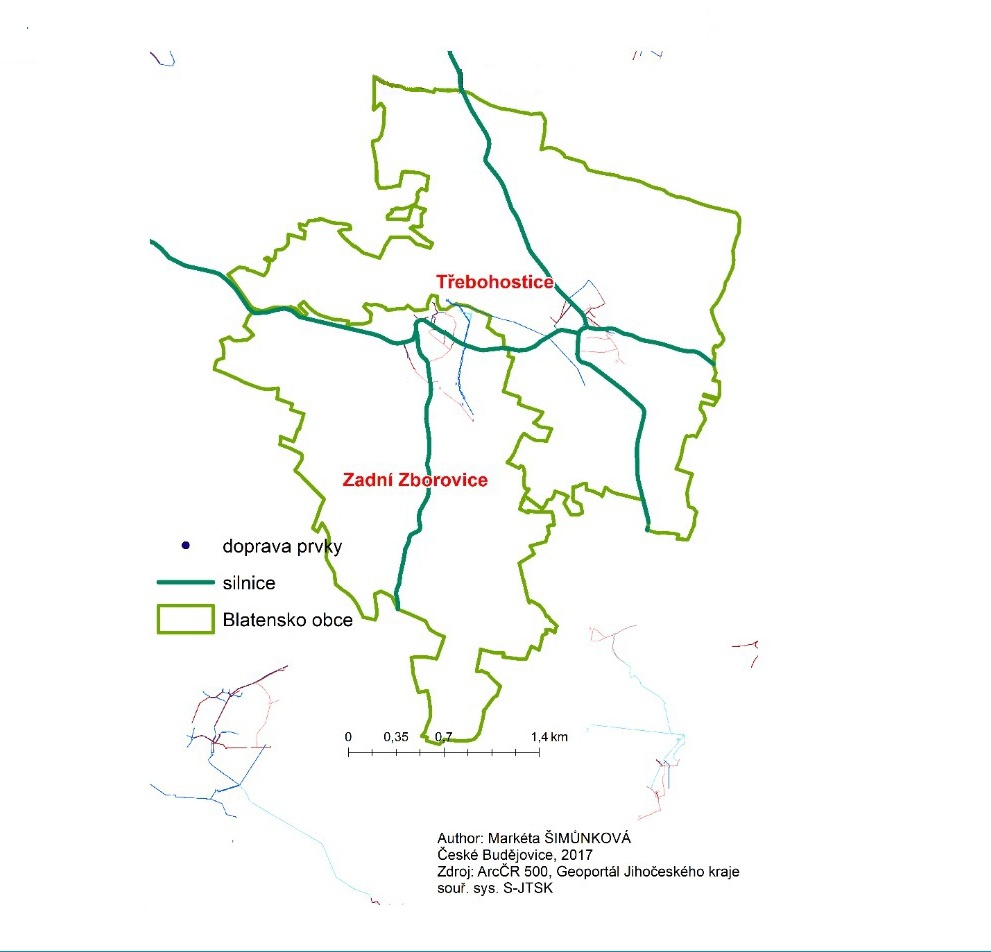 3.3. Dopravní obslužnost      Dopravní obslužnost obce je zajišťována pouze autobusovou dopravou linkami do Blatné, Strakonic. Železniční spojení obec nemá.  4. Správa obce4.1. Obecní úřad a kompetence obce     Zastupitelstvo obce Třebohostice má 7 členů, kteří kandidovali na společné kandidátce za „Křes-ťanskou a demokratickou unie–Československou stranu lidovou“. Dalšími orgány jsou kontrolní a finanční výbor. Obecní úřad nemá žádné odborné útvary a jeho činnost je zabezpečována kanceláří starosty a účetní obce. Obecní úřad sídlí na adrese Třebohostice 8, 386 01 Strakonice. 4.2. Hospodaření obceGraf: Meziroční vývoj rozpočtu 2010 – 2018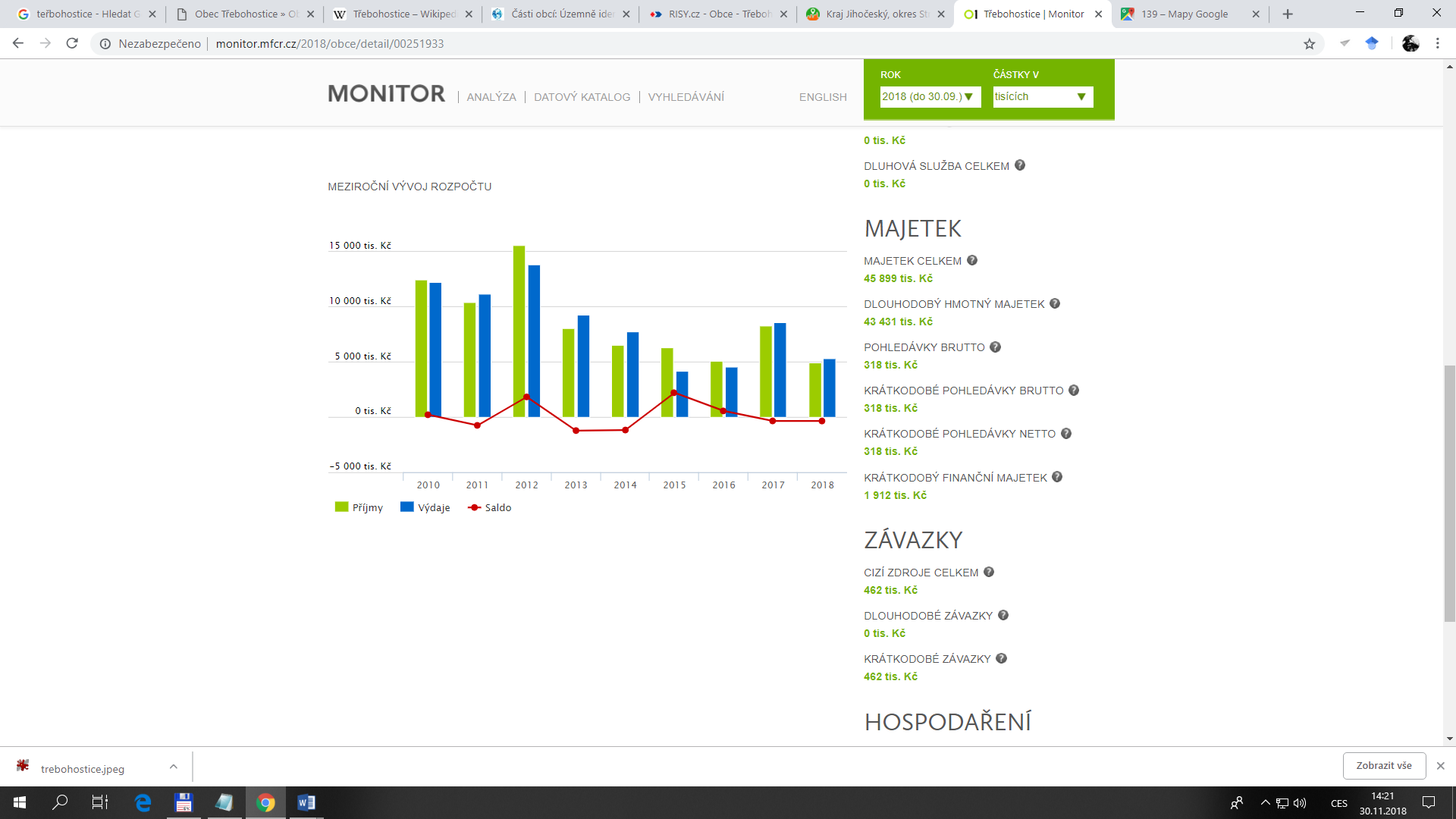  zdroj: monitor.statnipokladna.cz 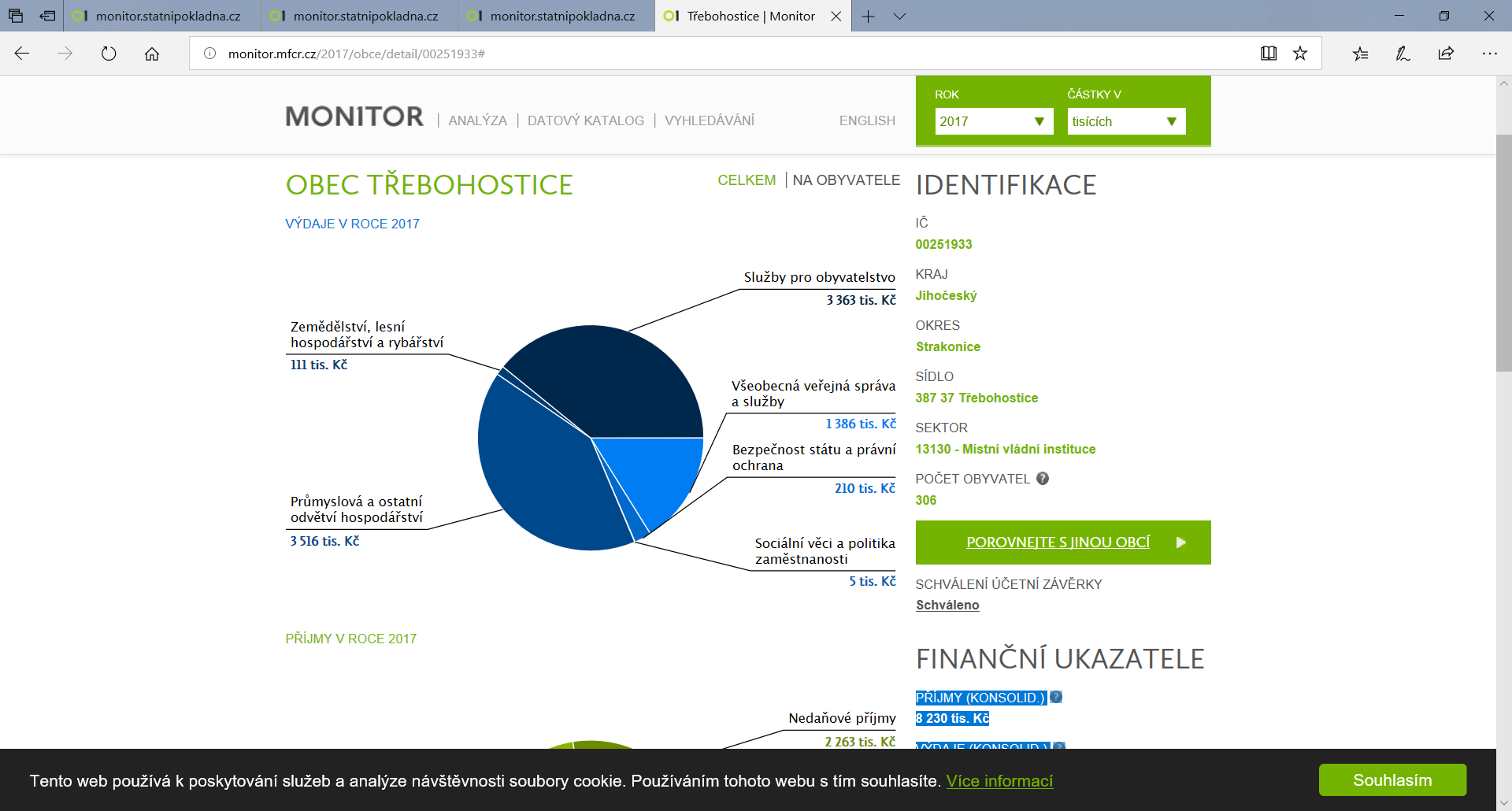  zdroj: monitor.statnipokladna.cz 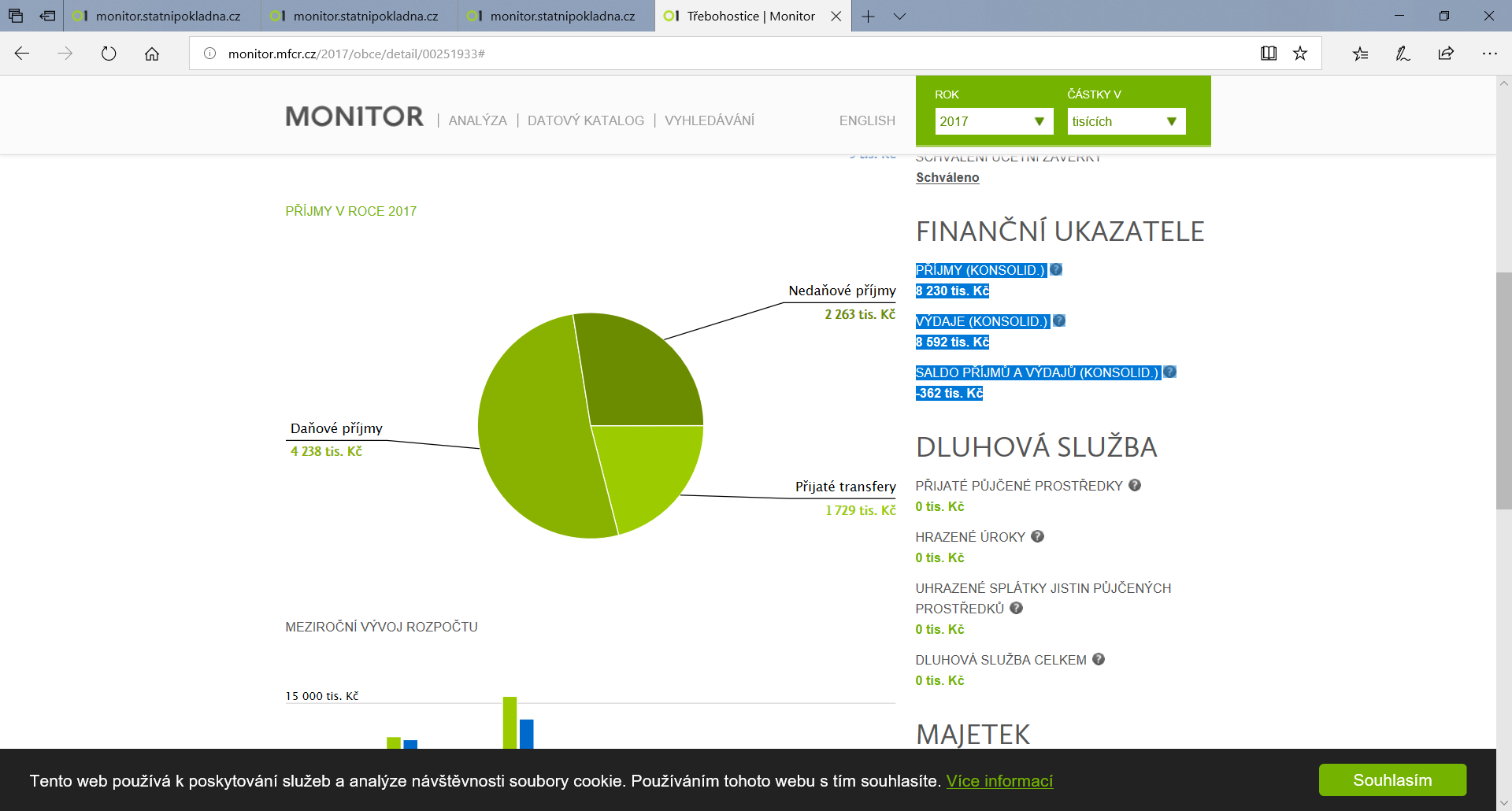 zdroj: monitor.statnipokladna.cz 4.3. Vnější vztahy a vazby     Obec je členem Svazku obcí Blatenska, Svazku měst a obcí okresu Strakonice a Svazu měst a obcí ČR.Partnerské vztahy s obcemi v ČR ani v zahraničí obec neudržuje.4.4. Životní prostředí     Celkový charakter území, ve kterém je mírně zvlněná zemědělsky využívaná krajina obklopena komplexy lesů. Zemědělská činnost neovlivňuje životní prostředí a krajinný charakter výraznější měrou. Hospodaření probíhá v souladu se zásadami ochrany životního prostředí.     V katastru obce jsou dalším významným krajinným prvkem lesní porosty, které se však v současné době stejně jako na většině území České republiky potýkají s kůrovcovou kalamitou.         Pro příznivé životní prostředí má velký význam respektování pozemků a ploch krajinné zeleně a také údržba a rozvoj systému sídelní zeleně. Památné a významné stromy registrované významné krajinné prvky, a zvláště chráněná území se v obci nenacházejí.      Významné krajinné prvky se dělí na VKP ze zákona (ex lege), tj.: lesy, rašeliniště, vodní toky, rybníky, jezera a údolní nivy. Budou respektovány. Plochy přírodní – Natura 2000 se v řešeném území nevyskytuje. Jsou zajištěny podmínky pro údržbu krajiny. Jižním okrajem katastru obce prochází regionální biokoridor včetně regionálního biocentra Žabov. Jiné prvky ÚSES vyšších řádů sem nezasahují. 4.4.1. Prostupnost krajiny      Prostupnost krajiny zajišťuje síť účelových a místních komunikací (viz kap. Doprava). 4.4.2. Ochrana před povodněmi      Na katastru obce pramení potok Kolčavka, který tvoří vodní stoku mezi řadou rybníků a jeho tok ústí v katastru obce Střela do řeky Otavy. V katastru obce se nachází několik rybníků, kde je provozována hospodářská činnost, která je v souladu se zásadami minimalizování nebezpečí povodní.  5. Přehled získaných dotací z POV5.1. Dotace na akce programů obnovy a rozvoje venkova 1. Oprava prodejny Termín realizace: 			2014Dotace:				80 000,- KčNáklady: 				187 804,- KčZdroje financování: 		POV JK, vlastní zdroje2. Rekonstrukce přípojky elektrické energie Termín realizace: 			2014Dotace:				215 100,- KčNáklady: 				289 190,- KčZdroje financování: 		SZIF, vlastní zdroje3. Opěrná zeď Termín realizace: 			2014Dotace:				1 381 527,- KčNáklady: 				1 535 030,- KčZdroje financování: 		MMR, vlastní zdroje4. Rekonstrukce místní komunikace č. parc.: 714Termín realizace: 			2014Dotace:				500 000,- KčNáklady: 				574 201,- KčZdroje financování: 		POV JK, vlastní zdroje5. Výstavba dětských hřišťTermín realizace: 			2015Dotace:				307 308,- KčNáklady: 				439 012,- KčZdroje financování: 		MMR, vlastní zdroje6. Oprava kašny, studnyTermín realizace: 			2015Dotace:				294 840,- KčNáklady: 				421 200,- KčZdroje financování: 		MMR, vlastní zdroje7. Oprava místních komunikací Termín realizace: 			2015Dotace:				345 801,- KčNáklady: 				421 200,- KčZdroje financování: 		JK, vlastní zdroje8. Oprava fasády prodejny Termín realizace: 			2015Dotace:				144 000,- KčNáklady: 				241 860,- KčZdroje financování: 		POV JK, vlastní zdroje9. Odvodnění a snížení vlhkosti zdiva kulturního domuTermín realizace: 			2016Dotace:				220 000,- KčNáklady: 				567 569,- KčZdroje financování: 		POV JK, vlastní zdroje10. Oprava hřbitova  Termín realizace: 			2016Dotace:				40 000,- KčNáklady: 				80 065,- KčZdroje financování: 		JK, vlastní zdroje11. Vybavení knihovny  Termín realizace: 			2016Dotace:				16 000,- KčNáklady: 				36 124,- KčZdroje financování: 		MK ČR, vlastní zdroje12. Oprava stodoly Termín realizace: 			2017Dotace:				220 000,- KčNáklady: 				553 248,- KčZdroje financování: 		POV JK, vlastní zdroje13. Rekonstrukce hřiště I. etapa  Termín realizace: 			2017Dotace:				400 000,- KčNáklady: 				1 573 292,- KčZdroje financování: 		MMR ČR, vlastní zdroje14. Oprava místní komunikace Termín realizace: 			2017Dotace:				998 165,- KčNáklady: 				2 137 538,- KčZdroje financování: 		JK, vlastní zdroje15. Rekonstrukce hřiště II. etapa  Termín realizace: 			2018Dotace:				400 000,- KčNáklady: 				1 144 483,- KčZdroje financování: 		MMR ČR, vlastní zdroje16. Oprava kulturního domu Termín realizace: 			2018Dotace:				230 000,- KčNáklady: 				617 113,- KčZdroje financování: 		JK, vlastní zdroje6. Další plánované akce6.1. Úpravy veřejného prostranství      V současné době nejsou návesní prostory upraveny tak aby umožňovaly jejich plnohodnotné využítí. Je proto nutné projednat a připravit projekt na jejich úpravu a dobré využití. Pozornost musí být věnována úpravě návsi v Zadních Zborovicích, kde její rekonstrukce je potřebná. Veškerá prostranství a návsi je potřeba doplnit výsadbou zeleně a vytvořit odpočinková místa která by zpříjemnila pobyt našich občanů.  Doplnění výsadby zeleně bude nutné ve všech částech obce.      Obec téměř nemá žádné zpevněné plochy pro chodce – chodníky. Chodci se musejí pohybovat po veřejných komunikacích. Z důvodu zvýšení bezpečnosti chodců je nutné vybudovat chodníky.      Další oblastí pro zlepšení je odpadové hospodářství. Záměrem je vybudovat dokonalý systém pro třídění a sběr odpadů, ale hlavně účinně předcházet jejich vzniku a tím snížit náklady na jejich likvidaci.  6.1.1. Úprava veřejných prostranstvíTermín realizace:			2019-2021Náklady: 				600 000,- KčZdroje financování:		dotace, vlastní zdroje6.1.2. Úprava návsi v Zadních Zborovicích Termín realizace:			2019-2021Náklady: 				100 000,- KčZdroje financování:		dotace, vlastní zdroje6.1.3. Údržba rybníků, budování tůní  Termín realizace:			2019-2022Náklady: 				200 000,- KčZdroje financování:		dotace, vlastní zdroje6.1.4. Obnova veřejné zeleněTermín realizace:			2019-2023Náklady: 				100 000,- KčZdroje financování:		dotace, vlastní zdroje6.1.5. Vytváření odpočinkových míst   Termín realizace:			2019-2023Náklady: 				200 000,- KčZdroje financování:		dotace, vlastní zdroje6.1.6. Péče a ochrana obecních lesůTermín realizace:			2019-2023Náklady: 				100 000,- KčZdroje financování:		dotace, vlastní zdroje6.1.7. rekonstrukce vodních propustkůTermín realizace:			2019-2021Náklady: 				100 000,- KčZdroje financování:		dotace, vlastní zdroje6.1.8. Oprava koryta Krtského potoka Termín realizace:			2019-2020Náklady: 				200 000,- KčZdroje financování:		dotace, vlastní zdroje6.1.9. Zkvalitnění nakládání s odpady a likvidace černých skládekTermín realizace:			2019-2023Náklady: 				150 000,- KčZdroje financování:		dotace, vlastní zdroje6.1.10. Pořízení techniky pro lesní hospodářstvíTermín realizace:			2019-2023Náklady: 				3 500 000,- KčZdroje financování:		dotace, vlastní zdroje6.2. Výstavba, investice, opravy a údržba obecního majetku      Pro další rozvoj obce je nutné získat zájem o bydlení v obci a tím zabezpečit nárůst počtu obyvatel. Cílem k zabezpečení tohoto úkolu je příprava stavební pozemků pro novou výstavbu rodinných domů a vytvořit možnosti výstavby vlastního bydlení pro mladé obyvatele, zamezit jejich odchodu do větších sídelních celků a oslovit nové zájemce o bydlení v obci. V rámci tohoto rozvoje zainvestovat zhotovení inženýrských sítí v plánovaných rozvojových lokalitách.      V tomto období je plánované rozšíření občanské vybavenosti pro možnosti naplňování volnočasových aktivit. Nesmí se také zapomínat na opravy a údržbu nemovitostí ve vlastnictví obce. Pro udržení rozvoje obce bude nutné vybudovat nové místní komunikace v rozvojových lokalitách a provádět opravy stávajících.   6.2.1. Rekonstrukce Kulturního domu v Třebohosticích  Termín realizace:			2019-2023Náklady: 				1 000 000,- KčZdroje financování:		dotace, vlastní zdroje6.2.2. Rekonstrukce Kulturního domu a pohostinství v Zadních Zborovicích   Termín realizace:			2019-2023Náklady: 				1 000 000,- KčZdroje financování:		dotace, vlastní zdroje6.2.3. Rekonstrukce knihovnyTermín realizace:			2019-2022Náklady: 				500 000,- KčZdroje financování:		dotace, vlastní zdroje6.2.4. Vybavení KD    Termín realizace:			2019-2023Náklady: 				500 000,- KčZdroje financování:		dotace, vlastní zdroje6.2.5. Rekonstrukce prodejny potravin v Zadních ZborovicíchTermín realizace:			2019-2020Náklady: 				200 000,- KčZdroje financování:		dotace, vlastní zdroje6.2.6. Oprava budovy Obecního úřadu v Třebohosticích Termín realizace:			2019-2023Náklady: 				400 000,- KčZdroje financování:		dotace, vlastní zdroje6.2.7. Oprava stodoly v Třebohosticích   Termín realizace:			2019-2023Náklady: 				600 000,- KčZdroje financování:		dotace, vlastní zdroje6.2.8. Oprava budovy hasičské zbrojnice v TřebohosticíchTermín realizace:			2019-2023Náklady: 				1 000 000,- KčZdroje financování:		dotace, vlastní zdroje6.2.9. Oprava budovy hasičské zbrojnice v Zadních Zborovicích   Termín realizace:			2019-2023Náklady: 				1 000 000,- KčZdroje financování:			dotace, vlastní zdroje6.2.10. Rekonstrukce domu č.p. 20 v TřebohosticíchTermín realizace:			2019-2023Náklady: 				1 000 000,- KčZdroje financování:		dotace, vlastní zdroje6.2.11. Oprava hřbitovaTermín realizace:			2019-2020Náklady: 				100 000,- KčZdroje financování:		dotace, vlastní zdroje6.2.12. Rekonstrukce dětských hřišť   Termín realizace:			2019-2023Náklady: 				500 000,- KčZdroje financování:		dotace, vlastní zdroje6.2.13. Rekonstrukce sportovního hřištěTermín realizace:			2019-2021Náklady: 				2 000 000,- KčZdroje financování:		dotace, vlastní zdroje6.2.14. Rekonstrukce kapličky v TřebohosticíchTermín realizace:			2019-2021Náklady: 				400 000,- KčZdroje financování:		dotace, vlastní zdroje6.2.15. Rekonstrukce sakrálních staveb – památníky, Boží muka, kašna atd.Termín realizace:			2019-2022Náklady: 				400 000,- KčZdroje financování:		dotace, vlastní zdroje6.2.16. Rekonstrukce a opravy místních komunikacíTermín realizace:			2019-2023Náklady: 				3 000 000,- KčZdroje financování:		dotace, vlastní zdroje6.2.17. Výstavba a rekonstrukce chodníkůTermín realizace:			2019-2023Náklady: 				1 000 000,- KčZdroje financování:			dotace, vlastní zdroje6.2.18. Opravy autobusových zastávek a úpravy jejich okolíTermín realizace:			2019-2021Náklady: 				200 000,- KčZdroje financování:		dotace, vlastní zdroje6.2.19. Opravy, rekonstrukce a rozšíření veřejného osvětleníTermín realizace:			2019-2022Náklady: 				400 000,- KčZdroje financování:		dotace, vlastní zdroje6.2.20. Opravy, rekonstrukce a rozšíření obecního rozhlasuTermín realizace:			2019-2023Náklady: 				400 000,- KčZdroje financování:		dotace, vlastní zdroje6.2.21. Výstavba čistírny odpadních vodTermín realizace:			2019-2023Náklady: 				35 000 000,- KčZdroje financování:		dotace, vlastní zdroje6.2.22. Opravy a rozšíření obecní kanalizaceTermín realizace:			2019-2023Náklady: 				1 000 000,- KčZdroje financování:		dotace, vlastní zdroje6.2.23. Rekonstrukce úpravny pitné vody včetně čerpáníTermín realizace:			2019-2023Náklady: 				500 000,- KčZdroje financování:		dotace, vlastní zdroje6.2.24. Opravy a rozšíření vodovodního řáduTermín realizace:			2019-2023Náklady: 				500 000,- KčZdroje financování:		dotace, vlastní zdroje6.2.25. Opravy víceúčelových nádržíTermín realizace:			2019-2023Náklady: 				3 000 000,- KčZdroje financování:		dotace, vlastní zdroje7. Řízení realizace Strategického plánu rozvoje obce7.1. Realizace strategického plánu     Po schválení strategického plánu zastupitelstvem obce bude zahájena příprava projektů a opatření. V rámci vypracovaného strategického plánu má obec nárok zdarma na poradenství při využívání dotací. Dalším krokem bude přidělení projektů jmenovitým realizátorům. Dojde k zajištění potřebných financí na kofinancování projektů a případně jejich krytí úvěrem dle ekonomických možností obce.7.2. Organizační zajištění     Realizaci Strategického plánu rozvoje zajišťuje zastupitelstvo obce. Zastupitelstvo zejména přijímá opatření v rámci realizace cílů uvedených ve strategickém plánu rozvoje, rozhoduje o uvolňování prostředků a dohlíží na realizaci a aktualizaci plánu.7.3. Financování a finanční řízení realizace Strategického plánu     Realizace strategického plánu rozvoje obce se neobejde bez zajištění dostatku financí. Obec bude v řadě případů usilovat o využití prostředků z Evropské unie, ale pokusí se také zajistit daleko širší, tzv. vícezdrojové financování vytčených cílů. Jisté je, že bez určité míry zadlužení nemá obec nejmenší šanci pomýšlet na rozvoj a realizaci tohoto strategického plánu. Cílem obce bude sjednat úvěr v takové výši, aby obec byla vždy schopna zajistit pravidelné splácení úvěru bez rizika předlužení.8. Východiska pro návrhovou část8.1. Silné a slabé stránky obce     Souhrn hlavních silných a slabých stránek rozvoje obce. Silné stránky představují pozitivní faktory pro rozvoj obce a slabé stránky naopak vyjadřují negativní skutečnosti, které způsobují obci problémy pro další rozvoj. Východiska a strategie pro návrhovou část jsou zpracovány zejména na základě poznatků z charakteristiky obce.  8.2. Silné stránkyexistence obchodu s potravinami a pohostinstvíjako silné stránky obce OZ považuje dobře fungující kulturní dům, který je dostupný pro spolkové aktivity a kde se pravidelně konají myslivecké a sportovní plesy, setkání občanů, besedy a další kulturní akcepoloha blízko města Strakonice a Horažďovice
kvalitní a atraktivní životní prostředísportovní zázemí – hřiště umožňující hraní různých sportů – tenis, nohejbal, volejbal atd.klidné a příjemné místo pro bydlení s blízkou přírodou a zajímavým okolímobecní sál, který si lze pronajmout na různé akce (besedy, přednášky, školení, svatby atd.)existence platného územního plánunové dětské hřištěpro občany vstřícný obecní úřad – „Czechpoint“ – možnosti přístupu na internetbohatá spolková činnost v obci8.3. Slabé stránky v obci je třeba dobudovat vodovod pro zásobení obyvatel pitnou vodouje potřeba rozšířit kanalizaci pro všechny obyvatele a splaškovou kanalizaci zakončit čističkou odpadních vodmístní komunikace nejsou ve vyhovujícím stavušpatné zázemí prodejny potravin v Zadních Zborovicíchneexistence sběrného dvora – zlepšení nakládání s odpadynevyhovující veřejné osvětlení – nesplňuje požadavky norem pro osvětlení komunikacíkulturní dům nesplňuje současné požadavky na hospodárný energetický provoz, nutná rekonstrukce nedostatečné pokrytí signálem mobilních sítí nevyhovující stav centra obce – je nutná komplexní revitalizace chybí chodníky pro bezpečný pohyb chodců po obcichybějí stavební parcely pro možnost dalšího rozšiřování obceIII. Návrhová část1. Strategická vize obce Třebohostice     Strategická vize je vyjádření představ o celkovém rozvoji obce v dlouhodobém horizontu zhruba 10 let, pro účely tohoto dokumentu nastiňuje žádoucí stav obce. K naplnění této představy bude směřovat postupné plnění aktivit, definovaných v tomto dokumentu, a také ve strategických rozvojových dokumentech na něj navazujících. Vize představuje „cílový stav" obce v budoucnosti a určuje hlavní kontury směřování k tomuto stavu. Tato otázka však není uzavřená a není vyloučeno, že strategie bude dále doplňována dle vzniklých potřeb a okolností které nastanou. 2. Strategický cíl      Zvýšení kvality života a zlepšení životního prostředí v obci Třebohostice, tak aby se obec stala obcí 
s kvalitním prostředím pro život, s dlouholetou tradicí osídlení založenou na klidné poloze, ale 

v blízkém dosahu správních center a při tom daleko od každodenního stresu velkého města.      Chceme být obcí s kvalitně vybudovanou technickou a dopravní infrastrukturou, která bude pro obyvatele místem, kde se budou cítit v bezpečí a budou mít možnost zapojit se do lokálního společenského, kulturního a sportovního života prostřednictvím některého z fungujících spolků.      Chceme vytvořit prostředí které bude zohledňovat sociální témata, zajišťovat rozvoj stability a pomocí sociálně slabším skupinám obyvatelstva.       Chceme být obcí, kde je zajištěn harmonický rozvoj dětí a mládeže, kde mohou naplňovat svoje volnočasové aktivity pomocí dětských a sportovních hřišť.     Chceme být obcí, která bude zabezpečovat, pomáhat a podporovat spolkovou činnost při rozvoji kulturních a zájmových programů pro všechny věkové kategorie.   2.1. Hlavní priority zlepšení života a životního prostředí v obcirozvoj technické infrastrukturyudržitelný rozvoj obce občanská vybavenost2.2. Cílové skupinymístní obyvatelé obcenoví obyvatelé obcenávštěvníci obce a rekreanti3. PROGRAMOVÉ CÍLE     Programové cíle stanovují, čeho chce obec Třebohostice dosáhnout realizací svého programu rozvoje ve střednědobém horizontu (zpravidla 6–8 let). Tyto cíle jsou stanoveny na základě problémů, definovaných v analytické části dokumentu a potřeb občanů obce, zjištěných v rámci spolupráce občanů na tvorbě rozvojového dokumentu. Programové cíle přesněji definují hlavní rozvojové směry obce, které v sobě zahrnují veškerá témata či problematiky na které je soustředěna pozornost v předmětném období.Cíl 1: 	Rozvoj infrastruktury v obciCíl 2: 	Rozvoj a zlepšování podmínek k životu v obciCíl 3:	Rozvoj kulturního, společenského a sportovního života v obciCíl 4: 	Revitalizace životního prostředí, udržitelný rozvoj obceCíl 5: 	Revitalizace a výstavba obecních staveb4. OPATŘENÍ     Opatření obce jsou definována jako zásadní úkoly k naplnění stanovených programových cílů a formulují přístup k řešení jednotlivých témat. Odvíjí se od programových cílů a mají střednědobý charakter, předpoklad jejich realizace je v celém návrhovém období tohoto dokumentu nebo ve stanoveném kratším časovém úseku. Jednotlivá opatření jsou pak naplňována prostřednictvím realizace konkrétních rozvojových aktivit.Cíl 1: Rozvoj infrastruktury v obci Opatření 1.1:	Technická infrastruktura Opatření 1.2:	Dopravní infrastrukturaOpatření 1.3:	Nemovitosti v majetku obceCíl 2: Rozvoj a zlepšování podmínek k životu v obciOpatření 2.1:	Bydlení Opatření 2.2:	SportCíl 3: Rozvoj kulturního, společenského a sportovního života v obciOpatření 3.1.:	Volnočasové aktivity Opatření 3.2.:	Kulturní a společenské aktivity Opatření 3.3.:	Sportovní aktivityCíl 4: Rozvoj cestovního ruchuOpatření 4.1.:	Doprovodná infrastruktura a zázemí cestovního ruchu Opatření 4.2.:	CykloturistikaCíl 5: Ochrana životního prostředí, udržitelný rozvoj obce Opatření 5.1.:	Ochrana, rehabilitace a tvorba krajiny Opatření 5.2.:	Péče o veřejná prostranstvíOpatření 5.3.:	Zamezit černým skládkám a zlepšení systému nakládání s odpadyIV. Program rozvoje sportu v obci Třebohostice1. Vize     Obec Třebohostice se snaží v rámci svých možností iniciovat podnícení zájmu o sport, výstavbou sportovišť a hřišť.  Podporuje uspokojení potřeb sportu, jako samozřejmé součásti zdravého životního stylu. Obec vytváří občanům prostor k rozvíjení schopností a dovedností v této oblasti podporou zájmových spolků.     Obec Třebohostice se snaží v rámci svých možností snaží iniciovat podnícení zájmu o sport.  Podporuje uspokojení potřeb sportu, jako samozřejmé součásti zdravého životního stylu. Obec vytváří občanům prostor k rozvíjení schopností a dovedností v této oblasti. Má vybudovaná dětská hřiště, která jsou vybavena herními prvky, venkovním sezením. Obec podporuje stávající sportovní zájmové spolky jako např. SDH Třebohostice a SDH Zadní Zborovice, Stolní tenis, nohejbalový spolek, ČSŽ Třebohostice, ČSŽ Zadní Zborovice.2. Priority     V rámci tohoto programu připravit zázemí pro možnosti sportovního vyžití pro veškeré generace obyvatel obce a naplnit tak myšlenku „Sport pro všechny“. Vytvoření a organizační zajištění dalších možností sportovního využití a aktivní zábavy pro všechny věkové kategorie žijící na území obce. 2.1. Cíl     Vytvoření a organizační zajištění dalších možností sportovního využití a aktivní zábavy pro všechny věkové kategorie žijící na území obce. Dále opravovat již stávající hřiště, ale i budovat nové možnosti naplňování volnočasových aktivit.2.2. Záměryúdržba stávajícího zařízení ve vlastnictví obce organizace akcí a podpora dalších akcí, pořádaných zájmovými spolky pro obyvatele obce i mimo katastr obcepříprava nových projektů zaměřených na sport pro všechny dle možností rozpočtu a dotací 2.3. Formy podpory sportu v obci Přímá podpora (finanční) v rámci rozpočtu obce.Zajištění modernizace a oprav sportovních zařízení ve vlastnictví obce, jejich doplnění o další herní prvky, další rozvoj zázemí sportovních zařízení nebo jejich částí podpora hasičského sportupodpora sportovně zaměřených zájmových sdruženíVyužití dotačních programů a dalších možností pro podporu rozvoje v oblasti sportu Nepřímá podpora – Organizační zajištění sportovních aktivit, propagační činnosti apod.V. ZÁVĚRZastupitelé obce byli seznámeni s dílčími částmi dokumentu Strategický rozvojový dokument už v průběhu jeho vzniku. Veškeré výše uvedené aktivity obce budou průběžně vyhodnocovány a dle možností rozpočtu obce a dalších získaných finančních zdrojů upravovány.Tento dokument se po schválení zastupitelstvem města stane jedním ze základních podkladů při tvorbě ročního rozpočtu obce, rozpočtových výhledů i dlouholetých finančních plánů. Průběžná kontrola aktuálnosti dokumentu a souladu realizovaných rozvojových aktivit s tímto strategickým dokumentem bude prováděna alespoň jednou za rok. Tuto kontrolu provede určená pracovní skupina. Hlavním garantem aktuálnosti dokumentu a realizace jednotlivých aktivit v souladu s vytýčenými prioritami bude Zastupitelstvo obce Třebohostice. Muži do 15.letMuži nad 15.letŽeny do 15.letŽeny nad 15.letCelkem1513624140316DatumMuži  (do 15.let)Muži(nad 15.let)Ženy (do 15.let)Ženy
(nad 15.let)ZměnaCelkem1.1.2019161362414043161.1.2018171322713653121.1.20171712929132-23071.1.2016201283013143091.1.2015221282912663051.1.2014241302312212991.1.20132412725122298Počet bydlících obyvatel k 31.12.2017Počet obyvatel ve věkuPočet obyvatel ve věkuPočet obyvatel ve věkuPočet obyvatel ve věkuPočet bydlících obyvatel k 31.12.20170-14 let15-59 let60-64 let65 a více letCelkem312481812558Muži15018911229Ženy16230901329Přírůstek obyvatelstvaPřírůstek obyvatelstvaPřírůstek obyvatelstvaSaldo migraceSaldo migraceSaldo migracePřírůstek úbytekŽivě narozeníZemřelíPřirozený přírůstekPřistěhovalíVystěhovalíSaldo migracePřírůstek úbytekCelkem3035236Muži1013034Ženy2022202Zemědělství, lesnictví, rybářství15Zpracovatelský průmysl9Stavebnictví5Velkoobchod a maloobchod; opravy a údržba motor. vozidel6Doprava a skladování2Ubytování, stravování a pohostinství5Činnosti v oblasti nemovitostí1Profesní, vědecké a technické činnosti2Kulturní, zábavní a rekreační činnosti1Ostatní činnosti4Nezařazeno2Státní organizace - počet subjektů0Akciové společnosti - počet subjektů0Obchodní společnosti - počet subjektů2Družstevní organizace - počet subjektů1Podnikatelé - fyzické osoby - počet subjektů39Svobodná povolání - počet subjektů2Ostatní právní formy - počet subjektů6Počet subjektů bez zaměstnanců23Počet subj.s 1-9 zaměst.- mikropodniky2Počet subj.s 10-49 zaměst.- malé podniky1Počet subj.s 50-249 zaměst.- střed.podn.0Počet subj.s >249 zaměst.- velké podniky0Celková výměra pozemku (ha)975Orná půda (ha)442Chmelnice (ha)0Vinice (ha)0Zahrady (ha)17Ovocné sady (ha)0Trvalé trávní porosty (ha)175Zemědělská půda (ha)634Lesní půda (ha)216Vodní plochy (ha)21Zastavěné plochy (ha)10Ostatní plochy (ha)93Koeficient ekologické stability (%)0,79